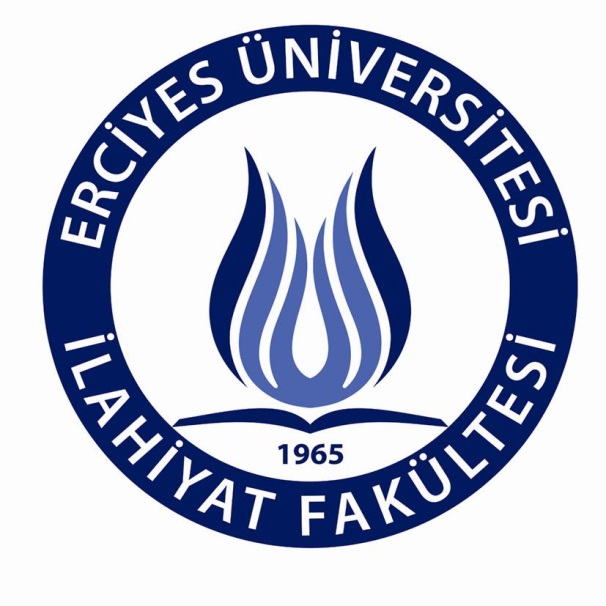 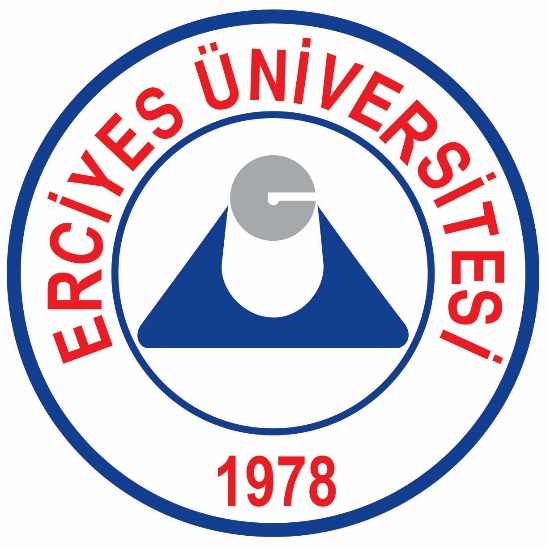 BİRİMİÇ DEĞERLENDİRME RAPORUİLAHİYAT FAKÜLTESİWeb: http://ilahiyat.erciyes.edu.tr E-posta: ilahiyat@erciyes.edu.tr 38039 Kayseri / TürkiyeAralık 2017İÇİNDEKİLER                                                                                                                                                                 Sayfa NoTABLOLAR DİZİNİ	3ŞEKİLLER DİZİNİ	3KISALTMALAR DİZİNİ	4EKLER	4A. Kurum Hakkında Bilgiler	5    A.1 İletişim Bilgileri	5    A.2 Tarihsel Gelişimi	5    A.3 Misyonu, Vizyonu, Değerleri, Hedefleri, İdari Yetki Görev ve Sorumlulukları ile İş Tanımı	8    A.4 Eğitim-Öğretim Hizmeti Sunan Birimleri	10    A.5 Araştırma Faaliyetinin Yürütüldüğü Birimleri	10    A.6 İyileştirmeye Yönelik Çalışmalar	10B. Kalite Güvencesi Sistemi	11C. Eğitim – Öğretim	11    C.1 Programların Tasarımı ve Onayı	12    C.2 Öğrenci Merkezli Öğrenme, Öğretme ve Değerlendirme	12    C.3 Öğrencinin Kabulü ve Gelişimi, Tanınma ve Sertifikalandırma	13    C.4 Eğitim - Öğretim Kadrosu	15    C.5 Öğrenme Kaynakları, Erişilebilirlik ve Destekler	16    C.6 Programların Sürekli İzlenmesi ve Güncellenmesi	18    C.7 Bilimsel Etkinlikler ve Toplantılar	18Ç. Araştırma ve Geliştirme	21    Ç.1 Araştırma Stratejisi ve Hedefleri	21    Ç.2 Araştırma Kaynakları	22    Ç.3 Araştırma Kadrosu	22    Ç.4 Araştırma Performansının İzlenmesi ve İyileştirilmesi	23D. Yönetim Sistemi	23    D.1 Yönetim ve İdari Birimlerin Yapısı	23    D.2 Kaynakların Yönetimi	23    D.3 Bilgi Yönetim Sistemi	23    D.4 Kurum Dışından Tedarik Edilen Hizmetlerin Kalitesi	24    D.5 Kamuoyunu Bilgilendirme	24    D.6 Yönetimin Etkinliği ve Hesap Verebilirliği	24Üstünlükler	24Zayıflıklar	25E. Sonuç ve Değerlendirme	26Öneri ve Tedbirler	26TABLOLAR DİZİNİTablo 1. Unvanlara Göre Akademik Personel SayılarıTablo 2. İdari Personel SayısıTablo 3. Öğrenci SayılarıTablo 4. Yabancı Dil Eğitimi Gören Hazırlık Sınıfı Öğrenci Sayıları ve Toplam Öğrenci Sayısına OranıTablo 5. Kütüphane KaynaklarıTablo 6. Öğrenci Değişim Programları İle Yurt dışına Giden ve Gelen Öğrenci SayılarıTablo 7. Farabi Değişim Programları İle Yurtiçi Giden ve Gelen Öğrenci SayılarıTablo 8. Eğitim AlanıTablo 9. Toplantı-Konferans SalonlarıTablo 10. Diğer Sosyal AlanlarTablo 11. Arşiv Alanları ve AtölyelerTablo 12. Hizmet AlanlarıTablo 13. Bilgisayarlar (Donanım Altyapısı)Tablo 14. Diğer Bilgi ve Teknolojik KaynaklarTablo 15. Faaliyet BilgileriTablo 16. Yayınlarla İlgili Faaliyet BilgileriTablo 17. Bilimsel Araştırma Proje Sayısı (2017 Yılına göre)ŞEKİLLER DİZİNİ Şekil 1. Fakülte Organizasyon ŞemasıKISALTMALAR DİZİNİAKTS: Avrupa Kredi Transfer SistemiAVESİS: Akademik Veri Yönetim SistemiBÖDY: Başarı Ölçme ve Değerlendirme Yöntemi EBYS: Elektronik Belge Yönetim SistemiERÜ: Erciyes Üniversitesi DİKAB: Din Kültürü ve Ahlak Bilgisi Öğretmenliği BölümüKBS: Kamu Harcama ve Muhasebe Bilişim Sistemi OBİSİS: Öğrenci Bilgi SistemiÖSYM: Ölçme Seçme ve Yerleştirme MerkeziÖYP: Öğretim Elemanı Yetiştirme ProgramıPEYÖSİS: Personel Bilgi SistemiTÜBİTAK: Türkiye Bilimsel ve Teknolojik Araştırma KurumuYORDAM: Kütüphane Bilgi Sistemi YÖKSİS: Yükseköğretim Bilgi SistemiEKLER  Ek B1. Öğrencilerle Yapılan Değerlendirme Toplantıları TutanaklarıEk B2. Birim Kalite Güvence Sistemi KomisyonuEk C1. Lisans Derslerinin Güncellenmesi ile ilgili Bölümlere Yazılan YazıEk C2. Paydaşlarla Yapılan Toplantı TutanaklarıEk C3. Fakültemizde Gerçekleştirilen Etkinlik GörselleriEk C4. Birim Akademik Teşvik Başvuru ve İnceleme KomisyonuEk C5. Dış Paydaşlarla Yapılan İşbirliği ProtokolleriA. Kurum Hakkında Bilgilerİlk yıl Birim İç Değerlendirme Raporuna ek olarak;A.1 İletişim BilgileriBirim Kalite Güvence Komisyonu bir başkan ve üç üyeden oluşmaktadır.Dekan			Prof. Dr. Temel YEŞİLYURT (Başkan)			0532 483 28 09	temelyesilyurt@erciyes.edu.tr    Dekan Yrd.		Yrd. Doç. Dr. Salih YALIN (Üye)			0535 695 58 78	yalin@erciyes.edu.tr Dekan Yrd.		Yrd. Doç. Dr. Osman BAYDER (Üye)			0541 972 65 02	osmanbayder@erciyes.edu.trFakülte Sekreteri	İzzet ASLAN (Üye)			0533 375 12 86 	iaslan@erciyes.edu.tr   A.2 Tarihsel Gelişimi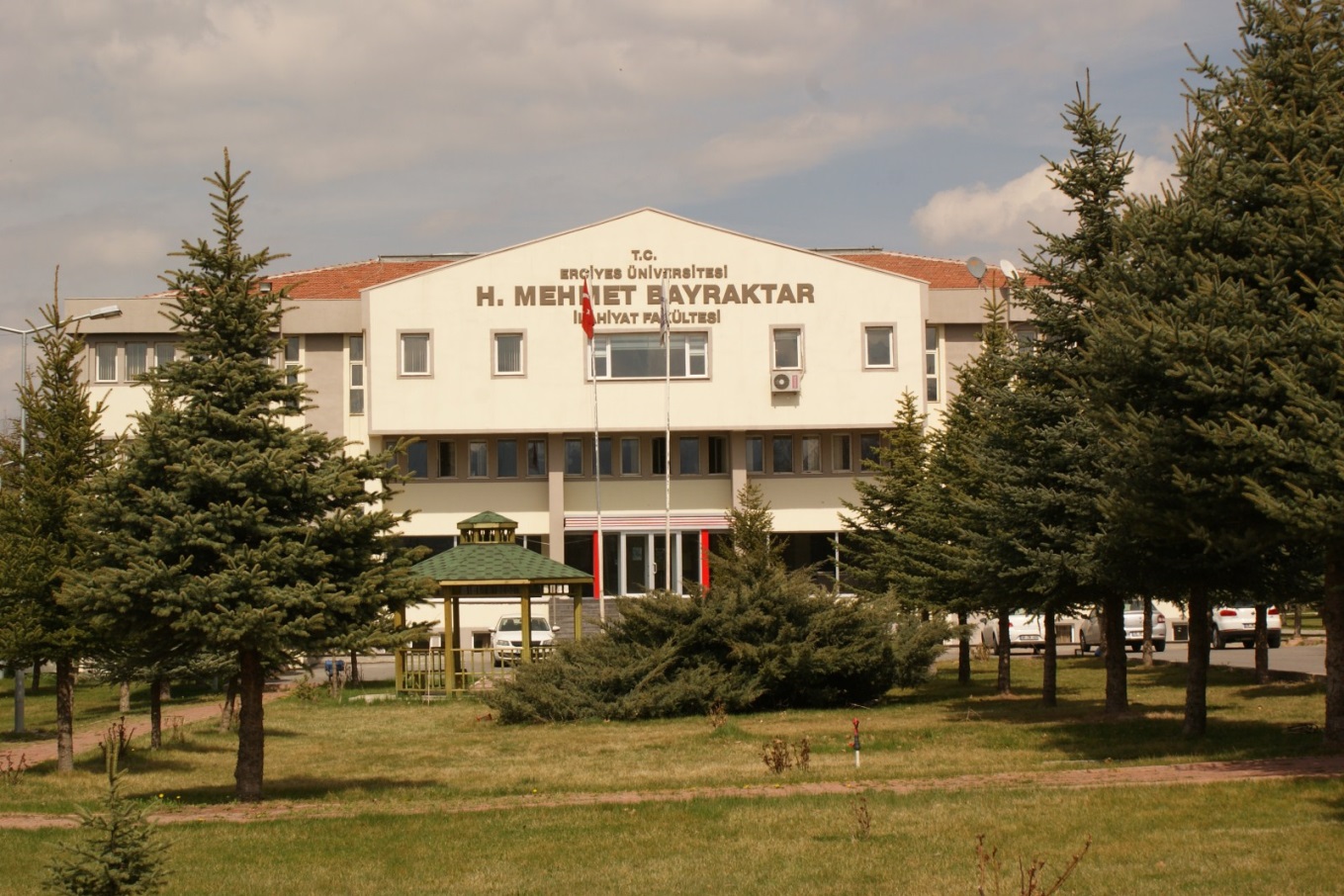 16 Aralık 1965 tarihinde “Yüksek İslam Enstitüsü” adıyla Milli Eğitim Bakanlığı Din Öğretimi Genel Müdürlüğüne bağlı olarak açılan ve öğretim süresi dört yıl olan yüksekokulumuz bu ad ve statü ile 17 yıl eğitim-öğretime devam ettikten sonra 20 Temmuz 1982 tarih ve 41 Sayılı Kanun Hükmündeki Kararname ile İlahiyat Fakültesine dönüştürülerek Erciyes Üniversitesine bağlanmıştır. Kuruluş tarihi itibarıyla üniversitenin en eski eğitim kurumlarından biridir. Fakültemizde lisans düzeyinde Temel İslam Bilimleri, Felsefe ve Din Bilimleri ve İslam Tarihi ve Sanatları olmak üzere üç bölümde eğitim öğretim faaliyetleri yürütülmektedir. Ayrıca Sosyal Bilimler Enstitüsüne bağlı olarak her üç bölümde de yüksek lisans ve doktora eğitimi mevcuttur. Tablo 1. Unvanlara Göre Akademik Personel SayılarıTablo 2. İdari Personel SayısıTablo 3. Öğrenci SayılarıTablo 4. Yabancı Dil Eğitimi Gören Hazırlık Sınıfı Öğrenci Sayıları ve Toplam Öğrenci Sayısına OranıÜniversitemiz Merkez Kampüsü içerisinde yer alan fakültemiz, kuruluşu aşamasında, Kayserili hayırseverlerimizin yoğun gayretleri, maddî ve manevî katkılarıyla temin edilen 140 dönümlük bir arazi üzerine, biri lojman olmak üzere dört hizmet binası yapılmıştır. Buna, İzzet BAYRAKTAR tarafından babası adına yaptırılan ve 1998 yılında hizmete açılan H. MEHMET BAYRAKTAR Hizmet Binası ilave edilmiştir. 2012 yaz döneminde büyük bir restorasyon yapılmak suretiyle Fakültemizin iki binası arasında kapalı bir geçit yapılarak bu binalar birbirine bağlanmıştır. Böylece H. MEHMET BAYRAKTAR Binası A ve B Blok olarak bir bütünlüğe kavuşmuştur. Fakültemizin şu anda 12.000 metrekarelik kapalı alanı bulunmaktadır. Fakültemizde, hem akademik hem de idari personel için yeterli düzeyde çalışma ofisi bulunmaktadır. Dekan, dekan yardımcıları, fakülte sekreteri ofisleri yanında, tüm idari personelin müstakil çalışma ofisleri mevcuttur. Neredeyse bütün öğretim elemanlarının kendilerine ait müstakil çalışma ofisleri bulunmaktadır. Çalışma ofislerine ek olarak fakültemizde 1 adet konferans salonu,  öğrencilerin kullanıma tahsis edilmiş 4 adet mescit, fotokopi odası, öğrenci temsilciliği çalışma ofisi ve fakültemiz uluslararası akademik yayın organı olan Bilimname Dergisine ait çalışma büroları da bulunmaktadır. Ayrıca fakültemiz kütüphane binasında öğrencilerin kullanımında 150 kadar kişisel dolap da bulunmaktadır.Fakültemizde hizmet veren aktif otuz üç (33) sınıf ve bir amfi bulunmaktadır. Tüm sınıf ve amfilerde bilgisayar, projeksiyon, tahta, öğretim elemanı masa ve sandalyesi ile öğrencilerin oturabileceği sıra ve masalar mevcuttur. Ayrıca amfilerde ses sistemi ve mikrofon da bulunmaktadır. Fakültemizin binalarında öğrenci ve öğretim elemanlarına hizmet veren kablosuz internet bağlantısı bulunmaktadır. Aynı şekilde öğrenci ve akademisyenlerimiz yanında tüm üniversite personeline de hizmet veren 2 katlı bir birim kütüphanemiz ve yaklaşık 55 bin civarında kitap bulunmaktadır. Öğrencilerimizin hizmetinde bir de internet bağlantılı bir bilgisayar laboratuvarımız bulunmaktadır.Fakültemizde şu an itibarıyla engelli öğrenci olmamakla birlikte, binamızın fiziki altyapısı engelli öğrencilerimizin de ihtiyaçlarını asgari düzeyde karşılayacak imkânlarla donatılmıştır. Fakülte binamızda engelli asansörü ve engellilere hizmet veren lavabolarımız yer almaktadır. Diğer taraftan fakültemiz iş sağlığı ve güvenliği açısından düşük riskli birimler arasında yer almaktadır. Bununla birlikte son bir yıl içinde bu alanda önemli gelişmeler kaydedilmiş, fakülte bahçemizde bu alanda iyileştirmeler yapılmış, aydınlatma sistemi yenilenmiş ve tüm merdivenlerimiz daha güvenli hale getirilmiştir. A.3 Misyonu, Vizyonu, Değerleri, Hedefleri, İdari Yetki Görev ve Sorumlulukları ile İş TanımıKurumun Misyonuİlahiyat alanında bilimsel çalışmalar yapmak ve bu alanda uzmanlar yetiştirmek; ortaöğretim kurumları ile din hizmetlerini yürüten teşkilatlarda görev alabilecek nitelikli bireyler yetiştirmek; çağın ihtiyaçları göz önünde bulundurularak dinin anlaşılması, yorumlanması ve uygulanması hususlarında öncülük etmek; dinin birlikte yaşama ve toplumsal barışa katkısını sağlayacak faaliyetlerde bulunmak.Vizyonuİslam Dinini ve diğer dinleri temel kaynaklarından hareketle bilimsel bir yaklaşımla anlayıp yorumlayabilen, yaptıkları bilimsel çalışmalar ve etkinlikler ile toplumun ve insanlığın dini konulardaki sorunlarına çözüm üretebilen, ülkemizde ve dünyada alanlarında saygın din bilginleri yetiştiren; çağın gerektirdiği bilgi ve becerilerle donanmış, nitelikli mezunlar veren öncü bir fakülte olmaktır.DeğerleriKurum, mensubu bulunduğu Müslüman Türk toplumunun milli ve manevi değerlerini kendi değeri olarak benimsemiş ve bu değerlerin korunması ve yaşatılması hususunda gereken çalışmalarda bulunmayı kendisine ilke edinmiştir.Kurum, bu milli ve manevi değerleri kendi misyonu olan ilmi çerçevede geliştirme ve güncelleştirme konusunda çalışmalar yapmaktadır.HedefleriKurumun eğitim ve öğretim hedefleri bağlamında şunlar kaydedilebilir:Ders müfredatlarının kurumun misyonu bakımından yeniden gözden geçirilmek, güncellemek ve uyumlu hale getirmek.Öğretimde bilişim teknolojilerinden etkin bir şekilde yararlanmakYabancı dil öğrenimini teşvik edecek yöntemler geliştirmekDers haricinde dil öğretimi konusunda kurslar düzenlemekLisansüstü dönemdeki bilimsel çalışma ve tezlerin yayına dönüştürülmesi için çalışmalar yapmakYayına dönüştürülen bilimsel çalışma ve tez sayısını artırmakYurtdışındaki fakülteler/üniversiteler ile özel protokoller ve Avrupa Birliği Eğitim Programları çerçevesinde ortak eğitim programları açmakŞekil 1. Fakülte Organizasyon ŞemasıA.4 Eğitim-Öğretim Hizmeti Sunan BirimleriFakültemizde başlıca iki program uygulanmaktadır. Bunlardan birisi İlahiyat Lisans Programı, diğeri de İlköğretim Din Kültürü ve Ahlak Bilgisi Öğretmenliği bölümüdür.  İlahiyat Lisans Programı dâhilinde faaliyet gösteren bölümlerimiz, Temel İslam Bilimleri Bölümü; Felsefe ve Din Bilimleri Bölümü; İslam Tarihi ve Sanatları Bölümüdür. Aynı programa tabi bir de yıllık yaklaşık 40 öğrenci aldığımız Uluslararası İlahiyat Programı bulunmaktadır ki, bu bölümde daha çok yabancı misafir öğrenciler eğitim görmektedir. İlköğretim Din Kültürü ve Ahlak Bilgisi Öğretmenliği programı toplamda dört yıllık bir programdır. Programın eğitim dili Türkçedir.Fakültemiz İlahiyat Programında eğitim dili %70 Türkçe ve %30 Arapçadır. Bu programda isteyen öğrencilere pedagojik formasyon dersleri de verilmektedir. İlahiyat Programında eğitim gören öğrenciler zorunlu hazırlık programına tabidirler. Bir sene süren bu programdan başarılı olan öğrenciler İlahiyat programına devam edebilirler. Hazırlık Programından iki yıl üst üste başarısız olan öğrencilerin ise kaydı silinmektedir. A.5 Araştırma Faaliyetinin Yürütüldüğü BirimleriFakültemiz, sosyal bilimler alanında eğitim-öğretim ve araştırma faaliyetlerini yürüten bir birimdir. Herhangi bir Ar-ge birimi bulunmamakla birlikte, öğrenci ve araştırmacıların araştırma faaliyetlerini destekleyebilecek imkânlar mevcuttur. Tüm öğretim elemanlarımıza kişisel bilgisayar tahsis edilmiştir ve çalışma ofislerinde internet bağlantısı mevcuttur. Ayrıca Fakültenin araştırma faaliyetlerinin yürütüldüğü bir birim kütüphanesi bulunmaktadır. Kütüphanede 49829’u kitap olmak üzere toplam 49988 adet basılı kaynak bulunmaktadır.Tablo 5. Kütüphane KaynaklarıA.6 İyileştirmeye Yönelik ÇalışmalarFakültemizin hem fiziki yapısı hem de eğitim-öğretimin kalitesinin artırmaya yönelik çalışmalar sürdürülmektedir. Son bir yıl içerisinde bina aydınlatma ve güvenliğine ilişkin önemli iyileştirmeler sağlanmıştır. Fakültemiz B blok aydınlanma sistemi değiştirilirken, daha güvenli bir ortamda eğitim verebilmeye yönelik olarak da, hem araç girişine hem de kapı girişlerine entegre OGS sistemi yapılmıştır. Ayrıca hem eğitim-öğretim programlarının geliştirilmesi hem de sınavların planlanmasında öğrencilerin katılımını sağlamaya yönelik çalışmalar sürdürülmektedir.B. Kalite Güvencesi Sistemi Fakülte, kendisi için belirlemiş olduğu misyon, vizyon ve hedeflere, şu an sahip olduğu alt yapı ve fiziki imkanları verimli kullanmak suretiyle ve öğretim kadrosunun özverili çalışmalarıyla ulaşmaya çalışmaktadır. Fakülte, kurumsal performansının ölçülmesi, değerlendirilmesi ve istikrarlı bir şekilde iyileştirilmesi için öncelikle kurum iç değerlendirme raporu hazırlamakta olup, hazırlanan bu rapor doğrultusunda kendisi hakkında belirtilen eksiklikleri ivedilikle telafi etme yoluna gidilmektedir.  Birimimiz belirlenen misyon ve hedeflerine ulaştığını gerçekleştirilen sınavlarla ölçmektedir. Sınavlar Erciyes Üniversitesi Ön lisans ve Lisans Eğitim-Öğretim ve Sınav Yönetmeliği çerçevesinde yürütülmektedir. Fakültemiz bu alanda geleceğe ilişkin süreçlerini iyileştirmeyi, gerçekleştirilen anketler yanında bizzat öğrencilerle görüşme yaparak gerçekleştirmektedir. Öğrenciler OBİSİS’den doldurdukları anketlerle süreci geliştirmeye katkı sağladıkları gibi aynı zamanda sınıflardan seçilen 30-40 kişilik öğrenci temsilcileriyle bizzat dekan, dekan yardımcısı ve fakülte sekreterinin de katıldığı toplantılar gerçekleştirilerek, öğrencilerin süreci değerlendirme ve geliştirme sürecine aktif katılımları sağlanmaktadır. (EK B1) Fakültemizin henüz akredite olmuş ve olma aşamasında olan bir bölümü ve programı bulunmamaktadır. Zira İlahiyat alanında, bu programları akredite edebilecek bir kuruluş veya dernek bulunmamaktadır.Fakültemiz programlarının hedefleri daha çok Yükseköğretim Kurulu kararları doğrultusunda yürütülmektedir. Zira İlahiyat Fakültelerinde program bizzat kurumlarda değil, YÖK’ten gelen sabit programlarından uygulanması yoluyla yürütülmektedir.Ancak yine de bu süreçleri iyileştirmeye yönelik paydaşlarla bir araya gelinmektedir.Fakültemiz kalite komisyonu dekanın başkanlığında, dekan yardımcıları ve idari personeli temsilen de fakülte sekreteri yer alacak şekilde planlanmıştır. (EK B2)C. Eğitim - Öğretim Kurum eğitim-öğretim faaliyetlerini Fakülte Kurulu, Fakülte Yönetim Kurulu, Bölüm Kurulu, Akademik Kurullar ile teşekkül ettiği farklı komisyonlar aracılı ile yetki paylaşımını esas alarak yapmaktadır.C.1 Programların Tasarımı ve Onayı Tüm İlahiyat Fakültelerinde olduğu gibi, fakültemizde de YÖK tarafından gönderilen bir program uygulanmaktadır. Bu programa ilave seçmeli dersler konulabildiği gibi, belli oranlarda program üzerinde değişiklik de yapılabilmektedir. Fakültede uygulanmakta olan programların eğitim amaçlarının belirlenmesinde ve öğretim müfredatının belirlenmesinde iç ve dış paydaşların istek ve beklentileri, yeterli düzeyde olmasa da göz önünde bulundurulmaya çalışılmaktadır. Ayrıca fakültemiz kurullarında bu programlarla ilgili görüşmeler gerçekleştirilirken, öğrenci temsilcisinin de katılımı sağlanarak, öğrencilerin de programların belirlenme ve geliştirilmesine katkıda bulunması sağlanmaktadır.Programın hedeflere uygunluğu, programda yürütülen derslerin içeriklerinde ve ünitelerinde planlanmaktadır.  Bu nedenle fakültemiz ders bilgi paketleri güncel tutulmaktadır. Fakültemiz ders bilgi paketlerinde %100’e yakın bir doluluk sağlanmıştır. Fakültemizde program güncelleme çalışmaları,  her yıl mayıs ayı içerisinde takip eden yıla ait Akademik Program çalışmaları yürütülmektedir. (EK C1) Bu bağlamda birimlerden, akademik programlarını gözden geçirmeleri, haftalık ders programlarını belirlemeleri istenmektedir. Bu nedenle fakültemizde eğitim programı ve yıllık müfredat bölüm öğretim elemanları tarafından değerlendirilmekte ve varsa plan değişikliği kararı gerekçesi ile birlikte, Bölüm Akademik Kuruluna sunulmakta ve fakülte kurulundan geçerek de senatoya arz edilmektedir.C.2 Öğrenci Merkezli Öğrenme, Öğretme ve DeğerlendirmeEğitim programında yer alan dersleri, öğrenci iş yüküne dayalı kredi değerleri (AKTS) belirlemektedir.Öğrencilerin işyeri ortamında gerçekleştirmiş oldukları uygulama ve stajların iş yükleri, programın toplam iş yüküne dahil edilmektedir.Ders programları yürütülürken öğrencinin derslere daha etkili bir şekilde katılımını sağlamak amacıyla ödevler verilmektedir. Ayrıca programların yürütülmesi ve çıktıların değerlendirilmesinde her sınıftan seçilen öğrenci temsilcileriyle bir araya gelinerek hem program ham de ölçme sistemi öğrencilerle birlikte değerlendirilmektedir.Başarı Ölçme ve Değerlendirme Yöntemi (BÖDY), hedeflenen ders öğrenme çıktılarına ulaşıldığını ölçebilecek şekilde tasarlanmaktadır. Ders dönemi sonunda hedeflenen öğrenme çıktılarını ölçmek üzere teorik dersler için yazılı veya çoktan seçmeli sınavlar; uygulamalı dersler için sözlü beceri sınavları yapılmaktadır. Bunlar hedeflenen öğrenme çıktılarını ölçebilecek şekilde tasarlanmaktadır. Bu sürecin kontrolü, geliştirilmesine daha etkin sağlamak amacına yönelik olarak Ölçme ve Değerlendirme Komisyonunun oluşturulması planlanmaktadır.Doğru, adil ve tutarlı bir değerlendirmenin yapılabilmesi için sınavlar, sınav günü, saati ve yerini gösteren bir program dahilinde yapılmaktadır. Sınavlarda belirlenen programın dışına çıkılmamaktadır. Sınav notları üniversitenin belirlediği not giriş sistemi üzerinden ilan edilmektedir. Mezuniyet koşullarının sağlanıp sağlanmadığı da bu not giriş sistemi üzerinden yapılmakta olup objektif ve adil bir değerlendirme sistemine tabi tutulmaktadır.Öğrencilerin devamını veya sınava girmesini engelleyen haklı ve geçerli bir neden varsa, bunların öğrenci tarafından belgelenmesi durumunda, gerekli kurullar tarafından incelenmesi yapılmakta ve öğrencinin mağdur olmaması için sadece vize sınavlarında geçerli olmak üzere mazeret programı dahilinde kendilerine yeniden imkan sağlanmaktadır.Uluslararası İlahiyat Programı Öğrencileri İçin:Yükseköğretim Kurulu Başkanlığı’nın 05.01.2015 tarihli ve 95916564-311.06/76924 sayılı yazıları ile; 2015-2016 eğitim-öğretim yılından itibaren Fakültemizin Uluslar arası İlahiyat Programına dahil edilerek 50 kontenjan verilebilmesine karar verilmiştir. Bu kapsamda 2016-2017 eğitim-öğretim yılı için 30 kontenjan verilmiştir. Ayrıca 2017-2018 eğitim-öğretim yılı için de 40 öğrenci kontenjanı talep edilmiştir. Engelli durumunda olan öğrenciler için:Üniversitemizde öğrenim gören engelli öğrencilerimizin öğrenim süreçlerini kolaylaştırmak, ihtiyaçlarını karşılamak, sorunlarına çözüm önerileri sunmak, akademik, fiziksel, sosyal ve psikolojik yaşamlarını engelsiz öğrenciler düzeyinde sürdürmelerini sağlamak için Engelsiz Kampus Birimi kurulmuş olup, Fakültemizde birim temsilcisi olarak da Prof. Dr. Ahmet KAYACIK görevlendirilmiştir.  C.3 Öğrencinin Kabulü ve Gelişimi, Tanınma ve SertifikalandırmaÖğrencilerin Fakülteye girişleri ÖSYM tarafından yapılan merkezi sınav sistemiyle yapılmaktadır. Kontenjanlar ise, fakültenin imkan ve potansiyeli dikkate alınarak tespit edilmektedir. Fakültemiz daha önceki yıllarda YGS-4 puanıyla öğrenci alırken, 2017-2018 öğretim yılından itibaren TS-1 puanıyla öğrenci almaya başlamıştır.Yeni gelen öğrencilerin kuruma uyumlarının sağlanması için her yıl güz dönemi başında fakülte idareci ve akademik personelinin de katılımıyla bir oryantasyon programı düzenlenmektedir. Öğrencilerin akademik danışmanlık hizmetleri, öğretim elemanları tarafından sağlanmaktadır. Bu hizmetler üniversitenin sağlamış olduğu danışman programı aracılığı ile yürütülmekte olup, öğrenci danışmanı ile hem sistem üzerinden hem de yüz yüze görüşme imkanına sahip bulunmaktadır.Başarılı öğrenciler, her yıl düzenlenen Mezuniyet törenlerinde çeşitli ödüllerle ödüllendirilmektedir. Yine başarılı öğrenciler, hayırseverler tarafından sağlanan burslarla desteklenmekte ve başarıları teşvik edilmektedir. Üniversitemizde uygulanan Eğitim Öğretim ve Sınav Yönetmeliği’ne göre her öğrenciye fakülteye kaydından, mezuniyetine kadar başta eğitim-öğretim olmak üzere birçok konuda danışmanlık yapması amacıyla akademik personel görevlendirilir.Danışman öğretim elemanları eğitim-öğretim yılının bahar ve güz dönemlerinde kayıt yaptıran öğrencilerinin ders seçimlerini gözden geçirir, öğrenciye tavsiyede bulunur ve öğrencinin kaydını onaylar. Öğrenciler, ders kayıtlarını ve fakülte tarafından istenilen bilgileri elektronik ortam üzerinden yapmaktadırlar. Fakültemizde öğretim elemanı başına düşen öğrenci sayısı oranları göz önüne alındığında öğrenci sayıları oldukça yüksek durumdadır. Ayrıca öğrencinin ve danışmanın iletişime geçebilmeleri amacıyla OBİSİS’de mesaj menüsü oluşturulmuş olup ilgili menü bilişim sistemine girişte ve kişiye özel olarak görülebilmektedir. Danışmanlar öğrencilerin akademik başarılarını bireysel sınav notu ve sınıf bazında genel ortalamalarını izleyerek değerlendirmektedirler. Bölümümüzdeki öğrenciler lisans eğitimlerinin belirli bir döneminde başka bir yükseköğretim kurumunda yurt içi (Farabi) ve yurt dışı (Erasmus, Mevlana) öğrenci programları ile eğitim görebilirler.Fakültemizdeki öğrenciler, yabancı dil, mülakat, not ortalaması gibi istenen şartları yerine getirdikleri takdirde lisans eğitimlerinin belirli bir döneminde başka bir yükseköğretim kurumunda yurt içi (Farabi) ve yurt dışı (Erasmus) öğrenci programları ile eğitim görebilmektedirler.Farabi Değişim Programı, üniversite ve yüksek teknoloji enstitüleri bünyesinde ön lisans, lisans, yüksek lisans ve doktora düzeyinde eğitim-öğretim yapan yükseköğretim kurumları arasında öğrenci ve öğretim elemanı değişim programıdır. Farabi Değişim Programı, öğrenci veya öğretim elemanlarının bir veya iki yarıyıl süresince kendi kurumlarının dışında bir yükseköğretim kurumunda eğitim ve öğretim faaliyetlerine devam etmelerini amaçlamaktadır. Mevlana programı çerçevesinde ise değişim hizmeti sunma çalışmaları devam etmektedir.Tablo 7. Farabi Değişim Programları İle Yurtiçi Giden ve Gelen Öğrenci SayılarıC.4 Eğitim - Öğretim Kadrosu Eğitim-öğretim sürecini etkin bir şekilde yürütmek üzere fakültede 25 Profesör, 15 Doçent, 13 Yardımcı Doçent, 3 Öğretim Görevlisi, 1 Uzman, 2 yabancı uyruklu Okutman ve 21 Araştırma Görevlisi bulunmaktadır. Fakültemiz bünyesinde faaliyet gösteren akademik personelle ilgili ayrıntılı bilgiye fakülte web sayfamız üzerinden de ulaşılabilmektedir.http://ilahiyat.erciyes.edu.tr/kadro/Akademik-Kadro/Ilahiyat-Fakultesi/8/31 Fakültemiz öğrenci sayıları ve öğrenci başına düşen öğretim elemanı sayıları oldukça yüksek olsa da, anabilim dalı düzeyinde öğretim elemanı eksiğimiz bulunmamaktadır. Ancak, Fakültede bir yıllık Arapça dersinden hazırlık eğitimi verilmektedir. Ancak son yıllarda bazı öğretim elemanlarının emeklilik ve kurumdan nakil yoluyla ayrılması nedeniyle hazırlık programının yürütülmesi noktasında öğretim elemanı eksikliği sıkıntısı ortaya çıkmıştır. Fakültemiz eğitim-öğretim kadrosuna öğretim elemanı alımında Erciyes Üniversitesi Rektörlüğü tarafından belirlenen kriterler dikkate alınmaktadır. Akademik personel alım ilanları Erciyes Üniversitesi web sayfasında duyurulmaktadır. Öğretim elemanı kadrolarına yapılacak atamalar için 657 sayılı kanunun 48.maddesinde belirtilen şartları taşıyan bireyler başvuru yapabilmekte ve başvuru yapan adaylar arasında fakülte bünyesinde yazılı sınav uygulaması yapılmaktadır.http://www.yok.gov.tr/documents/10279/30923982/ERC%C4%B0YES+%C3%9CN%C4%B0VERS%C4%B0TES%C4%B0.doc/cbb4fb7b-109c-41e2-b505-3caa9c76b638 Bütün öğretim kadrolarına eleman alımları ilan usulü ile duyurulmakta olup, söz konusu kadrolara başvuruda Erciyes Üniversitesi’nin atama kriterleri dikkate alınmaktadır. Bu kriterleri sağlayan adayların başvuruları kabul edilmekte ve adayların başarılı olup olmadıkları jüri üyelerinin raporlarına göre tespit edilmektedir.2547 Sayılı Kanunun 31. Maddeye göre emekli öğretim elemanlarımızdan görevlendirilme yapılmaktadır.  2547 Sayılı Kanunun 40/a maddesine göre de Üniversitemizin diğer birimlerinden ders vermek üzere öğretim elemanı talebinde bulunulmaktadır. Eğitim-öğretim kadrosunun eğitsel performanslarının izlenmesi ve ödüllendirilmesine yönelik olarak akademik personelin akademik faaliyetlerine dayalı olarak Akademik Teşvik Ödeneği verilmesi ile ilgili “Akademik Teşvik Ödeneği Yönetmeliği” kapsamında, araştırmacılara ilgili komisyonca teşvik ödenekleri belirlenmektedir. Ayrıca akademik teşvik almaya hak kazanan öğretim elemanlarının ödüllendirilmesi ve bu konuda cesaretlendirilmesine yönelik çalışmalar da sürmektedir. (EK C4)Fakültemiz Akademik Kadrosunun mesleki gelişimlerine katkıda bulunmak amacıyla yürütülen faaliyetler fakültemiz tarafından yakından takip edilmektedir. Akademik Personelimiz, akademik kurullarda ve değişik vesilelerle yayın, proje vs. faaliyetlere teşvik edilmektedir. Ayrıca akademik dünyayı tanıma, bilgi ve becerilerini geliştirmeye dönük olarak ulusal ve uluslararası sempozyum ve kongrelere bildiriyle katılanlara belli oranlarda fakülte bütçemizden maddi destek de sağlanmaktadır. Fakültemizin akademik sempozyum ve kongrelere katılımları ile ilgili bilgilere birim faaliyet raporumuz üzerinden de erişilebilir.http://ilahiyat.erciyes.edu.tr/genel-bilgiler/Faaliyet-Raporlari/Ilahiyat-Fakultesi/5/119 C.5 Öğrenme Kaynakları, Erişilebilirlik ve Destekler Birimimizde, eğitim-öğretimin etkinliğini arttıracak öğrenme ortamlarını (derslik, kütüphane, toplantı salonu, programın özelliğine göre atölye, klinik, laboratuvar, tarım alanları, müze, sergi alanı, bireysel çalışma alanı, vb.) yeterli ve uygun donanıma sahip olacak şekilde sağlamaktadır.Tablo 8. Eğitim AlanıTablo 10. Diğer Sosyal AlanlarTablo 12. Hizmet AlanlarıTablo 13. Bilgisayarlar (Donanım Altyapısı)Tablo 14. Diğer Bilgi ve Teknolojik KaynaklarBirimimizde, eğitim amaçlı teknoloji olarak kablosuz internet kullanılmaktadır.Birimimizde, öğrenciler Öğretmenlik Uygulamaları ve Okul Deneyimi dersleri için ortaöğretim kurumlarına uygulama yapmak üzere gidebilmektedirler. Birimimizde, öğrenciler Topluma Hizmet Uygulamaları dersi için çeşitli kurumlara (örneğin: huzurevleri, müftülük, belediyeler, kütüphaneler vb.) uygulama yapmak üzere gönderilmektedir. Birimimizde, halı saha, basketbol ve voleybol sahaları mevcuttur. Fakültemiz binalarına (A-B Blok) akademik ve idari personelimiz ile öğrencilerimizin faydalanabilmesi için dört adet sıcak ve soğuk otomat hizmete sunulmuştur.Birimimizde, engelliler için asansör, engelli rampası ve engelli tuvaleti bulunmakta olup, engelli öğrencilerimize yardımcı olmak üzere Fakültemiz personellerinden bir kişi görevlendirilmiştir. Birimimizde, öğrenci gelişimine yönelik sosyal, kültürel ve sportif faaliyetlerle ilgili olarak her hafta Çarşamba günleri konferans, seminer, panel vb. bilimsel etkinlerin yanı sıra, ihtiyaç sahipleri için kermes de düzenlenmektedir. Kitap stantları açılmaktadır. Ayrıca her sene geleneksel olarak halı saha futbol turnuvası düzenlenmektedir.C.6 Programların Sürekli İzlenmesi ve GüncellenmesiBirimimizde, İç paydaşların (öğrenciler ve çalışanlar) ile dış paydaşların (işveren, iş dünyası ve meslek örgütü temsilcileri, mezunlar, vb.) sürece katılımı sağlanarak programın gözden geçirilmesi ve değerlendirilmesi yöneticiler tarafından yapılmaktadır. Bu amaçla fakültemizde öğrencilerimiz ve aynı zamanda dış paydaşlarımızla zaman zaman bir araya gelinmekte, toplantılar yapılmakta ve işbirliği protokolleri imzalanmaktadır. (Ek C5)C.7 Bilimsel Etkinlikler ve ToplantılarFakültemizde düzenlenen sosyal kültürel etkinler (konferans, seminer, panel, toplantı vb.): Tablo 15. Faaliyet Bilgileri26 Mayıs 2016 Perşembe günü saat:14.00’da İlahiyat Fakültesi B-Blok konferans salonunda 2015-2016 eğitim-öğretim yılı dönem sonu akademik genel kurul toplantısı, 04 Ekim 2016 Salı günü, Saat:14.00’da Erciyes Üniversitesi Sabancı Kültür Merkezinde TRT Diyanet TV’nin işbirliği ile “Genç İlahiyat” TV Programı, 07 Ekim 2016 Cuma günü saat:14.00’da İlahiyat Fakültesi B-Blok konferans salonunda 2016-2017 eğitim-öğretim yılı güz yarıyılı akademik genel kurul toplantısı,13 Ekim 2016 Perşembe günü saat:10.00’da Fakültemiz sınıf temsilcileri ile bilgilendirme toplantısı, 06 Aralık 2016 Salı günü saat: 10.00’da Fakültemiz sınıf temsilcileri ile bilgilendirme toplantısı,09 Aralık 2016 Cuma günü saat: 13.30’da  Fakültemiz B-Blok konferans salonunda Fakültemiz öğretim elemanları ile İstişare Toplantısı,14 Aralık 2016 tarihinde saat:11.30'da Fakültemiz konferans salonunda Kayseri İl Müftüsü Doç. Dr. Şahin GÜVEN'in konuşmacı olarak katılmış olduğu "15 Temmuz Ruhu ve Gençlik" konulu konferans,14 Aralık 2016 tarihinde saat:14.00'da Fakültemiz konferans salonunda Fakültemiz öğretim üyesi Doç. Dr. Murat SERDAR'ın konuşmacı olarak katılmış olduğu "İstanbul ve Halep'teki Şehitlerimize Dua ve Anma Programı",23 Aralık 2016 Cuma günü saat:10.00’da İlahiyat Fakültesi B-Blok konferans salonunda Fakültemiz araştırma görevlileri ile İstişare Toplantısı,23 Aralık 2016 tarihinde saat:12.00'da (Cuma Namazı Öncesi) Erciyes Üniversitesi Camii'nde Kayseri'deki Patlamada Şehit Düşen Askerlerimize Fakültemiz Dekan Vekili Prof. Dr. Temel YEŞİLYURT'un katılımlarıyla "Şehitlerimize Hatim Duası",01 Ocak 2017 Çarşamba günü Antakya Türkiye Odalar ve Borsalar Birliği Anadolu İmam Hatip Lisesi hazırlık sınıfı öğrencileri müdür başyardımcılarının refakatinde Fakültemiz eğitim birimlerini ve kütüphanemizi ziyaretleri,27 Ocak 2017 Cuma günü saat: 14.30’da  Fakültemiz B-Blok 1. kat toplantı salonunda Başbakan Başdanışmanı Dr. Necdet SUBAŞI ile Fakültemiz öğretim elemanlarının katıldığı bir toplantı,09 Şubat 2017 Perşembe günü saat:14.00’da İlahiyat Fakültesi B-Blok konferans salonunda 2016-2017 eğitim-öğretim yılı bahar yarıyılı akademik genel kurul toplantısı,21 Şubat 2017 Salı günü saat:11.30’da Fakültemiz B-Blok konferans salonunda Raid Salah’ın telekonferansla konuşmacı olarak katıldığı “Mirasımız Tehlikede” konulu bir konferans, 24 Şubat 2017 Cuma günü saat:13.30’da Fakültemiz B-Blok konferans salonunda Prof. Dr. Salahattin POLAT’ın konuşmacı olarak katıldığı “Dil Anlam ve Yorum” konulu bir seminer,28 Şubat 2017 Salı günü saat:10.00’da Kocasinan Furkan Doğan Anadolu İmam Hatip Lisesi öğrencilerinin Fakültemizi ziyaretleri,01 Mart 2017 Çarşamba günü saat:11.30’da Fakültemiz B-Blok konferans salonunda 28 Şubat Mağdurlarının Avukatı Avukat Abdullah Özbek’in konuşmacı olarak katıldığı “Derdest Olağanüstü Koşulların Olağan Mahkumları” konulu belgesel gösterimi ve söyleşi,15 Mart 2017 Çarşamba günü saat:11.00’da Fakültemiz B-Blok konferans salonunda “Gönüllülüğü Anlatıyoruz” konulu bir konferans, 22 Mart 2017 Çarşamba günü Kocasinan Nuh Mehmet Yamaner Anadolu İmam Hatip Lisesi öğrencileri Fakültemizi ziyaretleri,22 Mart 2017 Çarşamba günü saat:11.30’da Fakültemiz B-Blok konferans salonu’nda Arş. Gör. Mahmut Sami Özdil moderatörlüğünde Fakültemizde öğrenim görmekte olan Ravzatu’l-Cenne (Endonezya), Finan Ahsen-i Takvim (Endonezya), Makoree Maeroh (Tayland), Hasan Makman (Tayland) adlı öğrencilerin konuşmacı olarak katıldığı “Uzak Doğu'dan Görünen Türkiye” konulu bir panel, 08 Ağustos 2017 Cuma günü saat:15.00’de Yükseköğretim Kurulu Başkanlığının 25.08.2017 tarihli ve 59541 sayılı yazısına istinaden Fakültemizde pedagojik formasyon eğitimine başlanması sebebiyle programın etkin ve verimli bir şekilde yürütülmesi için Fakültemiz Dekan Yardımcıları ve Sınıf Danışmanları ile Bilgi İşlem Daire Başkanlığı Uzmanı Burhan ALTINDAL’ın katılımları ile Fakülte Sekreteri İzzet ASLAN’ın odasında toplantı,20 Eylül 2017 Çarşamba günü saat:14.00’da İlahiyat Fakültesi konferans salonunda Fakültemize yeni kayıt yaptıran öğrencilerimiz ile “Tanışma, Bilgilendirme ve Oryantasyon Toplantısı”,11 Ekim 2017 Çarşamba günü saat 14.00’da İlahiyat Fakültesi B-Blok konferans salonunda 2017-2018 eğitim-öğretim yılı güz yarıyılı akademik genel kurul toplantısı,        16 Ekim 2017 Pazartesi günü saat:15.00’de İlahiyat Fakültesi B-Blok yönetim kurulu toplantı odasında Erciyes Üniversitesi Rektörlüğü Strateji Geliştirme Daire Başkanlığından gelen beş (5) kişilik bir komisyon ile 2017-2021 İlahiyat Fakültesi stratejik planında yer alan “Hedef Kartlarının Hazırlanması” ile ilgili bir bilgilendirme toplantısı,18 Ekim 2017 Çarşamba günü saat:11.00’de İlahiyat Fakültesi B-Blok konferans salonunda Üniversitemiz Rektörü Prof. Dr. Muhammet GÜVEN ve Rektör Yardımcılarının katılımıyla Fakültemiz öğretim elemanları ile istişare toplantısı,11 Ocak 2018 Perşembe günü saat:10.30’da Nevşehir Kozaklı Anadolu İmam Hatip Lisesi öğrencileri Fakültemizi ziyaret etmişlerdir. (Ek C2) (Ek C3) Ç. Araştırma ve Geliştirme Her türlü araştırma geliştirme proje ve faaliyetleri, kurum tarafından teşvik edilmekte ve mali bakımdan genellikle desteklenmektedir. Tablo 16. Yayınlarla İlgili Faaliyet BilgileriTablo 17. Bilimsel Araştırma Proje Sayısı (2017 Yılına Göre)Ç.1 Araştırma Stratejisi ve Hedefleri 	a) AmaçlarEğitim-öğretim kalitesinin artırılması,Akademik Yükselişin sağlıklı olarak sürdürülmesi,Yayın sayısının artırılması,Eğiticilerin eğitimi konusunda hassasiyet gösterilmesi,Alt yapı hizmetlerinin artırılması,Sınıflarda eğitim-öğretim araçlarından yararlanılması,Sınıfların modern şekilde dizayn edilmesi,Öğrenci ve öğretim elemanlarına yönelik sosyal faaliyetlerin artırılması,Öğrencilerin öğrenci kulüplerine üye olmalarının teşvik edilmesi,Çeşitli yarışmalar düzenleyerek öğrencilerin İlahiyat Vizyon ve Misyonuna uygun gelişmelerine katkıda bulunmak,Müfredatların güncellenmesini sağlamak,Bilgisayar internet hizmetlerinin verimini artırmak,Öğretim elemanının halka dönük sağlıklı dinsel bilgi aktarımına zemin hazırlamak,Ulusal ve Uluslararası bilimsel araştırmaların nicelik ve niteliğinin artırılması.b) HedeflerFakültemizin uygulayacağı temel stratejiler şunlardır:Eğitim-Öğretim Stratejileri Bilimsel Araştırma StratejileriTanıtım ve Halkla İlişkiler StratejileriAlt Yapı Geliştirme Stratejileriİnsan Kaynakları Yönetimi StratejileriFinansman StratejileriÇevre ve Sosyal Sorumluluk StratejileriÇ.2 Araştırma Kaynakları Birimimiz, idari, akademik personel ve öğrenci sayısı ile ilgili olarak kurum alt yapısı fiziki anlamda yeterli bir yapıya sahiptir. Aynı zamanda araştırma projeleri, üniversitemizin değişik birimleri tarafından da desteklenmektedir.Ç.3 Araştırma Kadrosu Birimimizde, Erciyes Üniversitesi Sosyal Bilimler Enstitüsü kadrosunda 3 olmak üzere toplam 21 araştırma görevlimiz bulunmaktadır. Araştırma kadrosunun yetkinliğinin geliştirilmesi ve iyileştirilmesi için yurt içi, yurt dışı kongre, konferans ve seminerlere, bilimsel amaçlı toplantılara katılımları teşvik edilmektedir. Atama ve yükseltme sürecinde araştırma performansı Üniversitemiz senato kararı gereğince Erciyes Üniversitesi Araştırma Görevliliği Süre Uzatım Esaslarına göre Akademik Kadro İnceleme Kurulu tarafından değerlendirilmektedir. Ç.4 Araştırma Performansının İzlenmesi ve İyileştirilmesi Birimin araştırma performansı Üniversitemizin Bilimsel Teşvik Sistemi tarafından yıllık olarak ölçülmekte ve değerlendirilmektedir. Birim bundan bağımsız olarak bir değerlendirmede bulunmamaktadır.D. Yönetim Sistemi D.1 Yönetim ve İdari Birimlerin Yapısı İç kontrol standartlarına uyum eylem planı çalışmaları 2015 yılında başlamış ve halen devam etmekte olup Fakültemiz İç Kontrol Temsilcisi olarak da Fakülte Sekreteri İzzet ASLAN görevlendirilmiştir. D.2 Kaynakların Yönetimiİdari ve destek hizmetleri sunan birimlerinde görev alan personelin eğitim ve liyakatlerinin üstlendikleri görevlerle uyumunu sağlamak üzere, Yükseköğretim Üst Kuruluşları ile Yükseköğretim Kurumları Personeli Görevde Yükselme ve Unvan Değişikliği Yönetmeliği gereğince Görevde Yükselme Sınavı yapılmaktadır. Ayrıca kurumumuzca düzenlenen hizmet içi eğitimlere idari personelin katılımı sağlanmaktadır. Mali kaynakların yönetimi 5018 sayılı kanuna göre bütçeye uygun olarak kullanılmaktadır. Taşınır ve taşınmaz kaynakların yönetimi,  Kamu Harcama ve Muhasebe Bilişim Sistemine göre yapılmakta olup, her yılsonunda birimimizde 3 kişilik sayım kurulu oluşturularak sayımı yapılmaktadır. D.3 Bilgi Yönetim Sistemi Her türlü faaliyet ve sürece ilişkin verileri toplamak, analiz etmek ve raporlamak üzere, Personel Bilgi Sistemi (PEYÖSİS), Öğrenci Bilgi Sistemi (OBİSİS), Kamu Harcama ve Muhasebe Bilişim Sistemi (KBS), Kütüphane Bilgi Sistemi (YORDAM),  Elektronik Belge Yönetim Sistemi (EBYS) ile Optik Form Değerlendirme Otomasyonu kullanılmaktadır. Ayrıca öğretim elemanlarımız tarafından kullanılan Akademik Veri Yönetim Sistemi (AVESİS) ile YÖKSİS otomasyonu bulunmaktadır.D.4 Kurum Dışından Tedarik Edilen Hizmetlerin Kalitesi Birim dışından alınan hizmet alımlarını birimimiz adına İdari Mali İşler Daire Başkanlığı gerçekleştirmektedir. Alınan bu hizmetlerin uygunluğu hizmet alımı şartnamesinde belirtilmektedir. Aylık kontrol ve muayene yapılmaktadır.D.5 Kamuoyunu Bilgilendirme 5018 sayılı kanun gereğince, her yıl birim faaliyet raporları hazırlanmakta olup, Rektörlüğümüze ve kamuoyuna sunulmaktadır. Fakültemizce her yıl düzenlenen faaliyet raporları, Fakültemiz web sayfası genel bilgiler başlığı altında faaliyet raporları bölümünde kamuoyuna duyurulmaktadır. Ayrıca Fakültemizin örgüt şeması ile iş tanımları hazırlanarak içerikleri ile birlikte web sayfamıza konulmuştur.Ayrıca birimimizle ilgili Misyon-Vizyon, Bölüm/Program Amaçları başlıkları web sayfamızda görünür hale getirilerek içerikleri doldurulmuştur.D.6 Yönetimin Etkinliği ve Hesap Verebilirliği Birimimiz, kalite güvence sistemini, mevcut yönetim ve idari sistemini, yöneticilerinin liderlik özelliklerini ve verimliliklerini ölçme ve izlemeye imkan tanıyacak şekilde tasarlanmamıştır.Yönetim ve idarenin kurum çalışanlarına ve genel kamuoyuna hesap verebilirliğine yönelik ilan edilmiş politikası bulunmamaktadır. ÜstünlüklerFizikî anlamda yeterli alt yapıya sahip olmasıFakültenin köklü bir geçmişe sahip olması sebebiyle yeterli sayıda nitelikli öğretim elemanın bulunmasıModern ve gelişime açık bir kütüphaneye sahip olmasıFakülte öğretim elemanlarının tamamının bilgisayarlarının olması ve istedikleri an internete bağlanabilme olanaklarının bulunmasıHuzurlu bir fakülte ortamının bulunmasıSosyal, bilimsel ve kültürel etkinliklerin çok sayıda oluşuÜniversitenin Sosyal Bilimler Enstitüsünde İlahiyat alanının tüm birimlerinde lisansüstü eğitim veriliyor olmasıBilimsel yayınların yanı sıra Fakülte elemanlarının çıkartmış olduğu ulusal-hakemli iki derginin bulunmasıFakültemizin etkin bir tanıtımının yapılıyor olması (Bülten, konferans ve afişler yoluyla)Aktif çalışan bir öğrenci temsilciliği ile üç öğrenci kulübünün bulunmasıToplumsal kalkınma projelerine Fakültemiz öğretim elemanlarının desteklerinin bulunmasıYerel medya ve toplumla sağlıklı ilişkilerin kurulmuş olmasıYabancı uyruklu öğrencilerin Fakülte atmosferine kültürel vs. zenginlik katıyor olması (56 farklı ülkeden 197 öğrenci)  Öğrencilerin yaklaşık %13’üne doğrudan burs desteğinin veriliyor olmasıÖğretim elemanlarımızın, gerek YÖK’ün desteğiyle gerekse diğer kaynaklarla bilimsel araştırma, inceleme ve kültürel etkileşim amacıyla yurtdışıyla ilişkiler kurarak bunu sürdürmeleri  Gerek mezunlar ve gerekse diğer paydaşlarla ilişkilerin devam ettirilmesi (Geleneksel Mezunlar Buluşması vb. gibi)Fakültemizde istisnasız her hafta bir bilimsel etkinliğin (konferans, panel v.s.) gerçekleştiriliyor olmasıYabancı dil bilen öğretim elemanlarımızın, yurtiçi ve yurtdışı ilişkilerin artmasına paralel olarak sayılarının artıyor olmasıYabancı uyruklu hocaların istihdam ediliyor olması Fakültemizde eğitim gören 56 farklı ülkeden 197 yabancı uyruklu öğrencimize ilaveten 2015-2016 Eğitim-Öğretim yılından itibaren başlamış olan Uluslararası İlahiyat Programına 50 kontenjan, 2016-2017 Eğitim-Öğretim yılı için de 30 kontenjan verilmiş olması Fakültemizin mevcut olan uluslararası hüviyetini pekiştirmektedir.ZayıflıklarYabancı dil bilen idari eleman yetersizliğiİdari mekanizmadaki performans değerlendirme sisteminin yetersizliğiFakülte içerisinde bilimsel çalışmalarda işbirliği eksikliğiUlusal ve uluslararası araştırma imkânlarının yeterince değerlendirilmemesi, araştırma proje tekliflerinin yetersizliğiE. Sonuç ve Değerlendirme Fakültenin misyon ve vizyonu doğrultusunda akademik ve idari bakımdan azami derecede çaba sarf edildiği, ancak bu çabaların daha da artabileceği gözlemlenmektedir. Akademisyenlerin ulusal çapta kayda değer ölçüde bilimsel faaliyet yapmalarının yanı sıra uluslararası alanda da benzer faaliyetler yaptıkları görülmektedir. Öneri ve TedbirlerHalka açılım ya da sosyalleşme projeleri çerçevesinde, gerek fakülte konferans salonu ve gerekse yerel televizyonlarda çeşitli programlar yapılmakta ve konferanslara katılımlar olmaktadır. Bunların sayısı ile niteliklerinin artırılması amaçlanmaktadır. Fakültemizde bulunan yabancı uyruklu öğrencilerin kendi kültürlerini tanıtıcı faaliyetler yapması planlanmaktadır.Uluslar arası (sempozyum, panel, konferans vs. gibi) etkinliklerin artırılması planlanmaktadır.Öğretim elemanlarımızın gerek bilimsel gerekse sosyo-kültürel etkinliklere teşvikinin sağlanması planlanmaktadır. Ulusal ve uluslararası araştırma imkanları ve proje tekliflerinin daha fazla değerlendirilip kullanılması konusunda öğretim elemanlarımızın bilgilendirilip teşvik edilmesi planlanmaktadır. UNVANLAR İTİBARİ İLE AKADEMİK PERSONEL SAYISIUNVANLAR İTİBARİ İLE AKADEMİK PERSONEL SAYISIUNVANSayıProfesör25Doçent15Yardımcı Doçent13Öğretim Görevlisi3Araştırma Görevlisi21Uzman1Yabancı Uyruklu Sözleşmeli Okutman2TOPLAM80 İdari PersonelSayıGenel İdari Hizmetler9Teknik Hizmetleri Sınıfı2Hizmet Alımı7Yardımcı Hizmetli2Toplam20Öğrenci SayılarıÖğrenci SayılarıÖğrenci SayılarıÖğrenci SayılarıÖğrenci SayılarıÖğrenci SayılarıÖğrenci SayılarıÖğrenci SayılarıÖğrenci SayılarıÖğrenci SayılarıBirimin AdıI. ÖğretimI. ÖğretimI. ÖğretimII. ÖğretimII. ÖğretimII. ÖğretimToplamToplamGenel Toplamİlahiyat FakültesiKETop.KETop.KızErkekGenel Toplamİlahiyat Bölümü851  443 1294620  334954  1471 7772248 TOPLAM851  443 1294620  334954  1471 7772248 Yabancı Dil Eğitimi Gören Hazırlık Sınıfı Öğrenci Sayıları ve Toplam Öğrenci Sayısına OranıYabancı Dil Eğitimi Gören Hazırlık Sınıfı Öğrenci Sayıları ve Toplam Öğrenci Sayısına OranıYabancı Dil Eğitimi Gören Hazırlık Sınıfı Öğrenci Sayıları ve Toplam Öğrenci Sayısına OranıYabancı Dil Eğitimi Gören Hazırlık Sınıfı Öğrenci Sayıları ve Toplam Öğrenci Sayısına OranıYabancı Dil Eğitimi Gören Hazırlık Sınıfı Öğrenci Sayıları ve Toplam Öğrenci Sayısına OranıYabancı Dil Eğitimi Gören Hazırlık Sınıfı Öğrenci Sayıları ve Toplam Öğrenci Sayısına OranıYabancı Dil Eğitimi Gören Hazırlık Sınıfı Öğrenci Sayıları ve Toplam Öğrenci Sayısına OranıYabancı Dil Eğitimi Gören Hazırlık Sınıfı Öğrenci Sayıları ve Toplam Öğrenci Sayısına OranıYabancı Dil Eğitimi Gören Hazırlık Sınıfı Öğrenci Sayıları ve Toplam Öğrenci Sayısına OranıBirimin AdıI. ÖğretimI. ÖğretimI. ÖğretimII. ÖğretimII. ÖğretimII. ÖğretimI. ve II.Öğretim Toplamı(a)Yüzde*Birimin AdıKE  Top.KE  Top.SayıYüzde*İlahiyat Fakültesi18514432912510022555425Kütüphane KaynaklarıAdetKitap sayısı49829Basılı periyodik yayın sayısı159Elektronik yayın sayısı-Diğerleri-Toplam49988Tablo 6. Öğrenci Değişim Programları İle Yurt dışına Giden ve Gelen Öğrenci SayılarıTablo 6. Öğrenci Değişim Programları İle Yurt dışına Giden ve Gelen Öğrenci SayılarıTablo 6. Öğrenci Değişim Programları İle Yurt dışına Giden ve Gelen Öğrenci SayılarıTablo 6. Öğrenci Değişim Programları İle Yurt dışına Giden ve Gelen Öğrenci SayılarıTablo 6. Öğrenci Değişim Programları İle Yurt dışına Giden ve Gelen Öğrenci SayılarıDeğişim ProgramlarıGidenGidenGelenGelenDeğişim Programları2016201720162017Erasmus----Mevlana----Toplam----Farabi Değişim ProgramıGidenGidenGelenGelenFarabi Değişim Programı2016201720162017İlahiyat Fakültesi-17-2Toplam-17-2Eğitim AlanıKapasiteKapasiteKapasiteKapasiteKapasiteKapasiteKapasiteKapasiteKapasiteEğitim Alanı0–50 (Kişi)0–50 (Kişi)51–75 (Kişi)51–75 (Kişi)76–100 (Kişi)76–100 (Kişi)101–150 (Kişi)101–150 (Kişi)151–250 (Kişi)Amfi11Sınıf141411117711Bilgisayar Lab.Diğer Lab.Toplam141411117722Tablo 9. Toplantı-Konferans SalonlarıTablo 9. Toplantı-Konferans SalonlarıTablo 9. Toplantı-Konferans SalonlarıTablo 9. Toplantı-Konferans SalonlarıTablo 9. Toplantı-Konferans SalonlarıTablo 9. Toplantı-Konferans SalonlarıTablo 9. Toplantı-Konferans SalonlarıTablo 9. Toplantı-Konferans SalonlarıTablo 9. Toplantı-Konferans SalonlarıKapasitesi0–50Kapasitesi0–50Kapasitesi51–75Kapasitesi51–75Kapasitesi76–100Kapasitesi76–100Kapasitesi101–150Kapasitesi101–150Toplantı SalonuToplantı SalonuToplantı Salonu1111Konferans SalonuKonferans SalonuKonferans Salonu11ToplamToplamToplam111111Diğer Sosyal AlanlarDiğer Sosyal AlanlarAdetÖğrenci TemsilciliğiÖğrenci Temsilciliği1Akademik/İdari Personel Dinleme OdasıAkademik/İdari Personel Dinleme Odası2KantinKantin1Halı SahaHalı Saha1Basketbol SahasıBasketbol Sahası1Voleybol SahasıVoleybol Sahası1ToplamToplam10Tablo 11. Arşiv Alanları ve AtölyelerTablo 11. Arşiv Alanları ve AtölyelerTablo 11. Arşiv Alanları ve AtölyelerAdetAlan  (m²)Arşiv Alanları133.64Hizmet AlanlarıOfis SayısıAlan (m²)Akademik Personel Hizmet Alanları821671.16İdari Personel Hizmet Alanları14287.4Toplam961958.56Bilgisayarlar (Donanım Altyapısı)AdetAdetAdetAdetToplamBilgisayarlar (Donanım Altyapısı)Eğitim AmaçlıHizmet Amaçlıİdari AmaçlıAraştırma AmaçlıToplamSunucular-2--2Masa Üstü Bilgisayar Sayısı1381514-167Taşınabilir Bilgisayar Sayısı36-2-38Toplam1741716-207Diğer Bilgi ve Teknolojik KaynaklarDiğer Bilgi ve Teknolojik KaynaklarDiğer Bilgi ve Teknolojik KaynaklarDiğer Bilgi ve Teknolojik KaynaklarCinsiİdari Amaçlı(Adet)Eğitim Amaçlı(Adet)Araştırma Amaçlı(Adet)Projeksiyon140-Barkot Okuyucu-6-Baskı makinesi-1-Teksir Makinesi---Fotokopi makinesi41-Faks1--Fotoğraf makinesi25-Kameralar15--Televizyonlar4--Tarayıcılar3--Müzik Setleri-6-DVD’ler1--FAALİYET TÜRÜSAYISIKonferans5Panel4Seminer10Söyleşi2Tv Programı1Toplantı4Turnuva/Yarışma1Diğer6YAYIN TÜRÜ SAYISIUluslararası Makale10Ulusal Makale15Uluslararası Bildiri9Ulusal Bildiri2Kitap26Kitap Bölümü12Bilimsel Araştırma Proje Sayısı (2017 Yılına Göre)Bilimsel Araştırma Proje Sayısı (2017 Yılına Göre)Bilimsel Araştırma Proje Sayısı (2017 Yılına Göre)Bilimsel Araştırma Proje Sayısı (2017 Yılına Göre)Bilimsel Araştırma Proje Sayısı (2017 Yılına Göre)Bilimsel Araştırma Proje Sayısı (2017 Yılına Göre)ProjelerÖnceki Yıldan Devreden ProjeYıl İçinde Eklenen ProjeToplamYıl İçinde Tamamlanan ProjeToplam Ödenek Tübitak-----Bilimsel Araştırma639658.857,29Tez1-11-Toplam7310758.857,29İlahiyat Fakültesi Dekanı olarak yetkim dâhilinde; Birim Kalite Güvence Komisyonu Üyeleri tarafından hazırlanan bu raporda yer alan bilgilerin güvenilir, tam ve doğru olduğunu beyan ederim.                                                                                                  (İlahiyat Fakültesi-22.01.2018)Birim YöneticisiProf. Dr. Temel YEŞİLYURTBirim Kalite Güvence Komisyonu ÜyeleriBaşkan   Prof. Dr. Temel YEŞİLYURT               Üye                                                    Üye                                                    Üye                                                      Yrd. Doç. Dr. Salih YALIN          Yrd. Doç. Dr. Osman BAYDER             Fak. Sek.  İzzet ASLAN                    